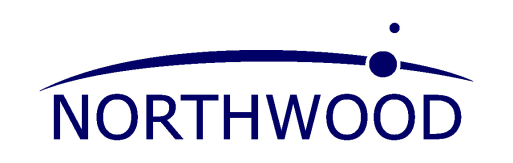 JOB DESCRIPTIONHEAD OF DEPARTMENTAll Teachers, regardless of position, are expected to meet the criteria set out in the Teachers’ Standards.Post TitleHead of Department Salary RangeMPS/UPS plus TLR Accountable toLeadership and the HeadteacherLeading & ManagingDepartment teaching staff Working timeFull TimePurposeTo raise standards of student progress and achievement within the whole curriculum area for all groups of studentsTo be accountable for student progress and development within the DepartmentTo be a role model of professionalism and good practiceTo develop and enhance the teaching practice of othersTo ensure the provision of an appropriately broad, balanced, relevant and differentiated curriculum for students studying in the Subject AreaTo be accountable for leading, managing and developing the subject/curriculum areaTo manage and deploy teaching/support staff, financial and physical resources within the Subject Area effectively to support the Subject Area Development PlanLEADERSHIP & MANAGEMENTTo lead, monitor and evaluate high quality teaching assessment, marking and feedback across the DepartmentTo systematically develop and review syllabuses, resources, schemes of work, marking policies, assessment and teaching and learning strategies in the DepartmentTo oversee day-to-day management, control and operation of course provision within the Department, including effective deployment of staff and physical resourcesTo rigorously and robustly monitor and follow up student progressTo consistently implement Northwood Policies and Procedures and ensure that Health and Safety policies and practices meet requirementsTo work with colleagues to formulate aims, objectives and strategic plans for the Department which have coherence and relevance to the needs of students and to the aims, objectives and strategic plans of Northwood SchoolTo ensure the delivery of an appropriate, comprehensive, high quality and cost-effective curriculum programme which complements the School Improvement Plan.To ensure that staff development needs are identified and that appropriate programmes are designed to meet such needsTo be responsible for efficient and effective deployment of the Department’s support staff.To undertake robust Appraisal Review(s) and to act as reviewer for staff within the DepartmentTo ensure appropriate arrangements are in place for classes when staff are absentTo participate in the interview process for teaching posts when required and to ensure effective induction of new staff in line with Northwood School proceduresTo promote teamwork and to motivate staff to ensure effective working relationsTo participate in the School’s NQT programmesTo be responsible for the efficient day-to-day management of staff within the designated Department and act as a positive role modelTo ensure that all members of the Department are familiar with Department aims and objectives within the framework of the School’s Development PlanTo disseminate information from meetings from Middle Leader and Line Management meetingsTo ensure effective communication/consultation as appropriate with the parents / carers of studentsTo liaise with partner schools, higher education, industry, examination boards, awarding bodies and other relevant external bodiesTo manage the available resources of staff, finance, space and equipment efficiently within the limits, guidelines and procedures laid down; including deploying the Department budget.Raise the profile of the Department across the school.TEACHING & LEARNINGTo teach consistently good or better lessons To be accountable for the development and delivery of the Department’s curriculumTo ensure that the key priorities of Literacy and Numeracy are delivered to a high standardEnsure that high quality, appropriate schemes of learning and assessment strategies are in place for all year groups and being followed by Department colleaguesTo keep up to date with and respond to national developments in the subject area and teaching practice and methodologyTo establish common high standards of practice within the Department and develop the effectiveness of teaching and learning stylesTo contribute to Northwood School’s procedure for lesson observation and monitoringTo ensure that he Department quality procedures meet the requirement of Self Evaluation and the School Improvement PlanEnsure that appropriate homework is detailed in schemes of learning and is regularly set and marked.ACHIEVEMENT & PROGRESSTo establish and monitor the robust process of setting of targets within the Department and to work towards their achievementTo produce an annual examinations analysis and Department reviewTo ensure the maintenance of accurate and up-to-date information concerning student progress within the Department on the management information systemTo analyse and evaluate, with the Department, performance data provided and take swift and appropriate action in response to underachievement.